ArvutidMultimeedia tundides kasutame peamiselt kolme erinevat digivahendit: lauaarvuti, sülearvuti ja tahvelarvuti. Kustuta pildi all olevast tekstist liigsed sõnad nii, et alles jääksid tõesed laused.Vihje. Sõna märkimiseks tee sõnal hiire topeltklõps.Vihje. Sõna kustutamiseks vajuta klaviatuurilt Delete.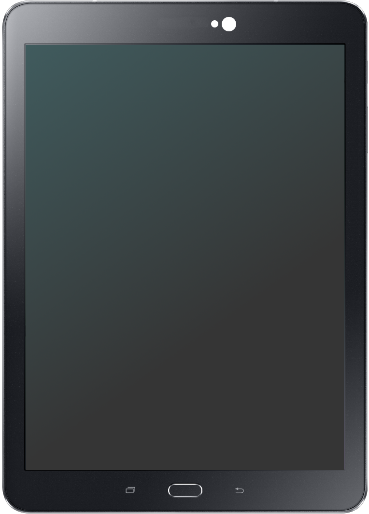 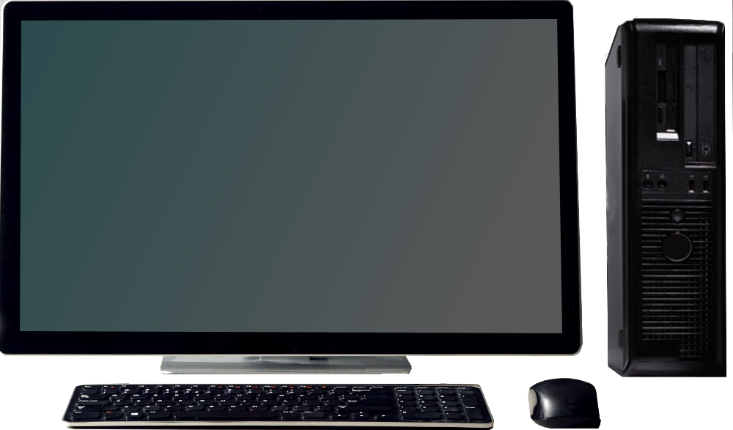 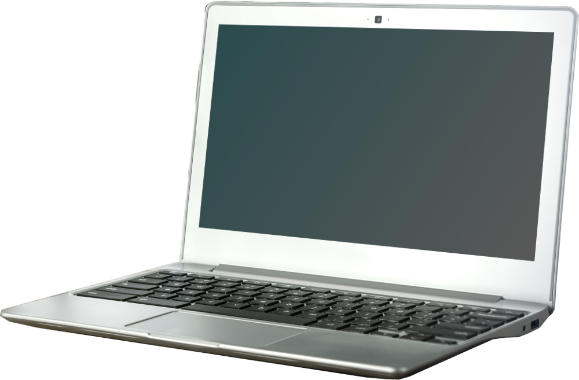 Pildil on tahvelarvuti lauaarvuti sülearvuti.Pildil on tahvelarvuti lauaarvuti sülearvuti.Pildil on tahvelarvuti lauaarvuti sülearvuti.